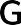 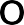 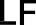 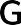 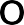 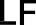 Committed to delivering a safe environment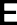 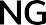 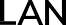 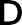 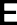 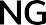 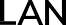 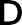 for golfIs something worrying you?Do you need someone to talk to?Speak to your club welfare officer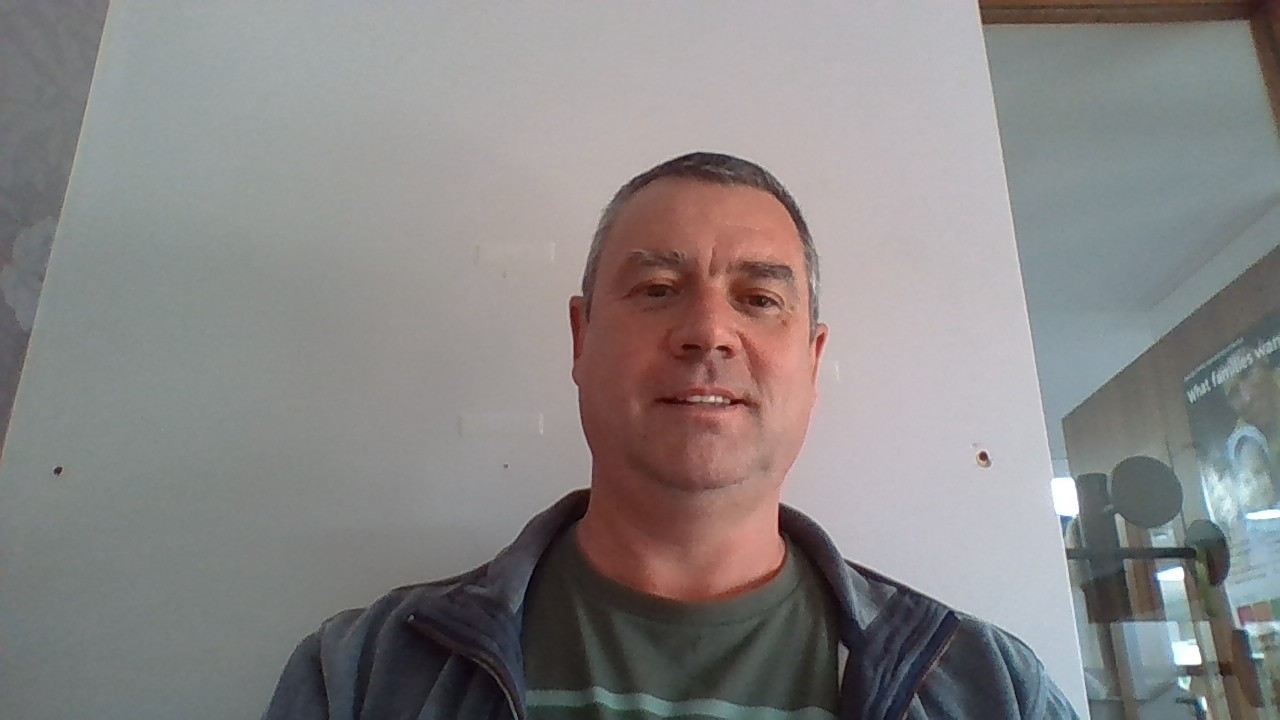 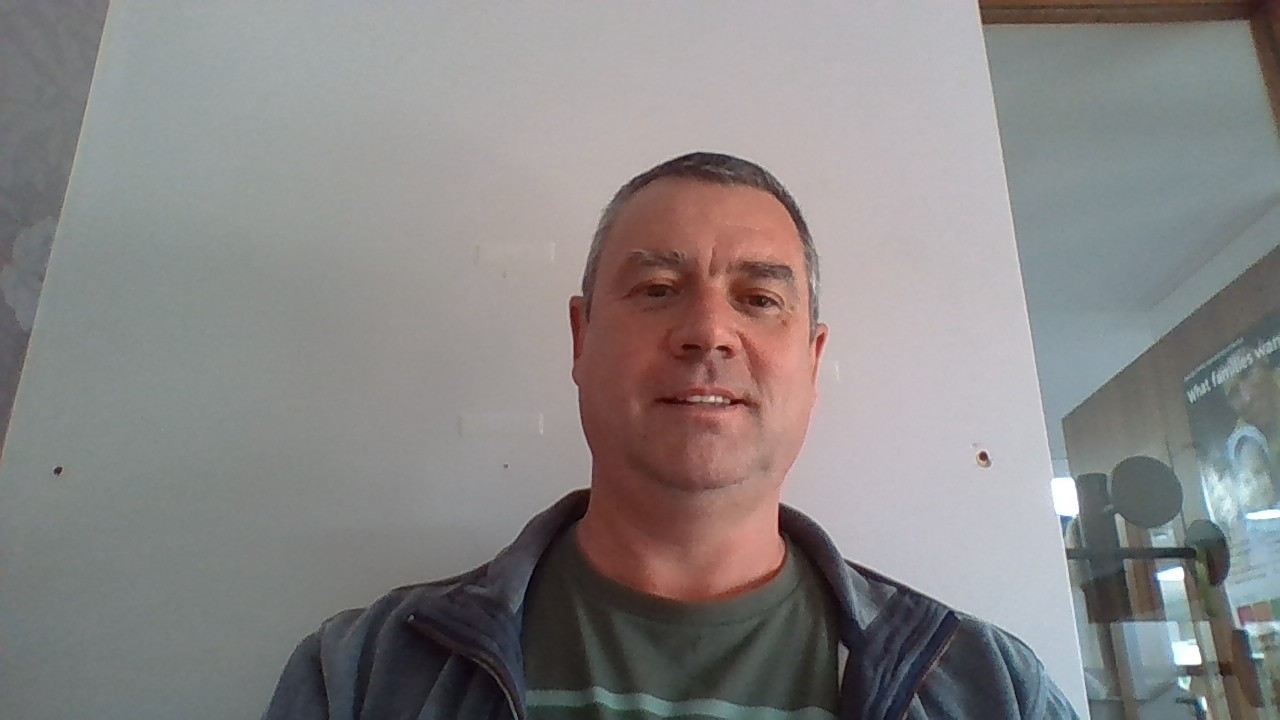 Alternatively, you can speak to someone atChildLine 0800 1111NSPCC 0808 800 5000England Golf 01526 351851ClubWELFAREofficer